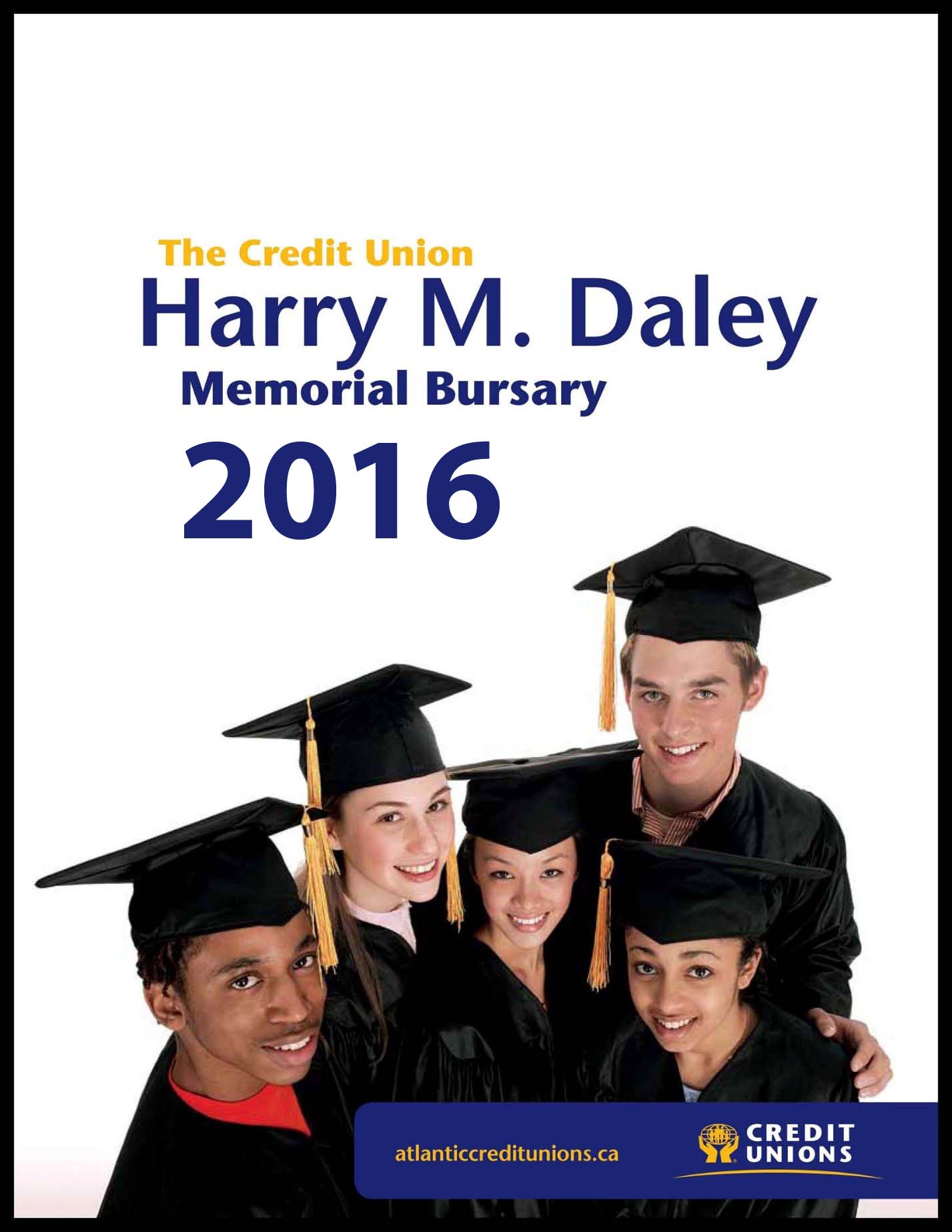 The Credit Union Harry M. Daley Memorial Bursary2016The Credit Union Harry M. Daley Memorial Bursary was established in recognition of one of the founding fathers of the Credit Union movement in . Eight (8) bursaries valued at $3000 each will be awarded in 2016.Bursary EligibilityOpen to students pursuing their first year of post-secondary education at an accredited university or college in .Students must have lived in NB for at least one (1) year as of the application deadline.Two (2)  bursaries will be granted to each zone: 1 member/1 non-member for a total of eight.Zones		CountiesValley	 Victoria, Carleton, York, Sunbury and Fundy  Charlotte,  and KingsHub     Albert, Westmorland and Kent, , Restigouche and MadawaskaSubmitting Applications: By Mail:	Trustees of The Credit Union Harry M. Daley Memorial Bursary	c/o NBTA Credit Union 	Fax:  (506) 452-1732 By Email: Scanned, signed copies of the application can be sent via email to trussell@nbtacu.nb.ca Deadline For Receipt of Applications is 4:00 pm, April 29, 2016The Credit Union Harry M. Daley Memorial Bursary2016Student Application (Please type or print clearly)1.  Name of Applicant:  	_______________________________________________				First			Middle			Last2.  Date of Birth:		__________________   				Day/Month/Year3.  Telephone Number:	____________________Mailing Address:				E-mail Address:	_______________________		_______________________	_______________________ 		Zone: (See page 1)	_______________________		_______________________4.  Do you or your parents belong to a Credit Union?    ______________5.  Name of the Credit Union to which you/your parents belong: _______________6.  Name of Credit Union member-owner: _________________________________7.  How long have you been a resident of ?  	______________8. Your parents/guardians name, address and telephone number:______________________________________________________________________Name				Address			Telephone #______________________________________________________________________ Name				Address			Telephone # 9. Name of your current school: _________________________________     Principal of your current school: ______________________       Telephone # :  _______________10. List all school, extra-curricular, volunteer and community activities in which you have taken part: (use a separate page if necessary)____________________________________________________________________________________________________________________________________________________________________________________________________________________________________________________________________________________________________________________________________________________________________________________________________________________________________11. Do you have a part-time job? _________ If so please describe: ____________________________________________________________________________________________________________________________________________ or college you plan to attend:________________________________13. Course you plan to follow:	___________________________________________(A copy of your acceptance letter must accompany this application.  Please black out your student ID and Password information if applicable.)14. Describe your career objective: (use a separate page if necessary)__________________________________________________________________________________________________________________________________________________________________________________________________________________15. Please tell us what makes you the best candidate for the Credit Union Harry M. Daley Memorial Bursary: (use a separate page if necessary)__________________________________________________________________________________________________________________________________________________________________________________________________________________16. In 200 words or less, tell us what you feel differentiates Credit Unions from other Financial Institutions. (Please type or print this on a separate page and attach it to the end of your application.)17. Please indicate any other information which you feel the Trustees should consider when reviewing your application: (use a separate page if necessary)________________________________________________________________________________________________________________________________________________________________________________________________________________________________________________________________________________________18. Estimated budget for coming academic year (income and expenses): Yearly TotalsFunding Sources			ExpensesSavings		______________		Tuition		______________Family Contributions		______________		Books/Supplies	______________Bursaries/Scholarships		______________		Room & Board	______________Other Funds(RESP, etc.)		______________		Transportation	______________(Please Specify)							Other			______________Total			_______________		Total			_______________19. Will you be living:	_______ at home  	______ in residence                               		_______ boarding 	______ in an apartment20. Please list any bursaries or scholarships you have been awarded:	____________________________________________    ________________	Name of scholarship/bursary			                Amount	____________________________________________    ________________	Name of scholarship/bursary			                Amount	____________________________________________    ________________	Name of scholarship/bursary			                Amount               ________________								               TOTAL Amount21. References:  Please attach 2 letters of reference to this application. You may include teachers, clergy, employers, Credit Union managers or other professionals. You may NOT include family members or classmates.22. Transcript:Please attach an official, signed transcript of your Grade 11 & 12 marks (to date).Note:Before mailing please ensure your application is accompanied by:___ A copy of your post-secondary institution acceptance letter – See Item   #13 on Application Form.	PLEASE BLACKOUT YOUR STUDENT ID AND PASSWORD.___ An official, SIGNED transcript of your high school marks to date – See Item #22 on Application Form.___ Confidential family information form (Page 6)___ 200 Word Essay (Question 16)___ 2 Signed Letters of Reference – See Item #21 on Application FormPLEASE NOTE THAT THESE DOCUMENTS MUST EITHER ACCOMPANY THIS APPLICATION OR BE RECEIVED BY THE NBTA CREDIT UNION ON OR BEFORE THE DEADLINE.Only complete applications forms will be considered for the bursary award.  Additional forms can be downloaded from our website at www.nbtacu.nb.ca ___________________________________		________________Applicant's Signature					DateDeadline For Receipt of Applications is 4:00 pm, April 29, 20162016This page containing family information will be kept in strict confidence by the Trustees. It will be destroyed once the Trustees have made their selection.1.	Name of Applicant :____________________________________________					               (Student's Name)2.	Annual family income for 2015:	Employment/business income (gross)		__________	Pensions						__________	Allowances						__________	Other	(Specify)					__________	Total family income					__________3.	Number of persons in household:		__________	Parents						__________	Children						__________	Other	(Specify)					__________4.	How many contribute to the family income?	__________5.	How many are supported by this income?	__________6.	Please explain any special family circumstances i.e. support for children who do not live in your home, up-coming retirements, income changes etc.__________________________________________________________________________________________________________________________________________________________________________________________________________________________________________________________________________________________________________________________________________________________________________________________			_____________Signature of Parent/Guardian			      	DateDeadline For Receipt of Applications is 4:00 pm, April 29, 2016CONFIDENTIAL Family information